РОССИЙСКАЯ ФЕДЕРАЦИЯ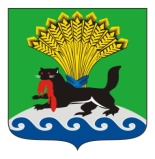 ИРКУТСКАЯ ОБЛАСТЬИРКУТСКОЕ РАЙОННОЕ МУНИЦИПАЛЬНОЕ ОБРАЗОВАНИЕАДМИНИСТРАЦИЯРАСПОРЯЖЕНИЕот «_11_»_____01_____ 20_19_г.					                                 №__2__О создании рабочей группы при администрации Иркутского районного муниципального образования по реализации мероприятия по разработке проекта капитального строительства линейного объекта: «Наружные сети теплоснабжения пос. Молодежный (Иркутский район)»В целях оперативного решения вопросов, связанных с реализацией мероприятия по разработке проекта капитального строительства линейного объекта: «Наружные сети теплоснабжения пос. Молодежный (Иркутский район), руководствуясь п. 4 ст. 14 Федерального закона от 06.10.2003 № 131-ФЗ «Об общих принципах организации местного самоуправления в Российской Федерации», ст.ст. 39, 45, 54 Устава Иркутского районного муниципального образования:Утвердить состав рабочей группы при администрации Иркутского районного муниципального образования в соответствии с приложением.Заседание рабочей группы проводить каждую первую и третью пятницу в 10:00 часов, начиная с 18.01.2019.Настоящее распоряжение вступает в силу с момента его подписания.Опубликовать настоящее распоряжение в газете «Ангарские огни» и разместить в информационно-телекоммуникационной сети «Интернет» на официальном сайте Иркутского районного муниципального образования www.irkraion.ru. 5. Контроль исполнения настоящего распоряжения возложить на заместителя Мэра Иркутского района.Мэр                               	 			                   			Л.П. ФроловУТВЕРЖДЕНраспоряжением администрации Иркутского районного муниципального образования           от «___» ___________2019г. № ______Состав рабочей группы при администрации Иркутского районного муниципального образования по реализации мероприятия по разработке проекта капитального строительства линейного объекта: «Наружные сети теплоснабжения пос. Молодежный (Иркутский район)»Заместитель Мэра района                                                               К.Н. БарановскийЗаместитель Мэра районаПредседатель комитета по управлению муниципальным имуществом и жизнеобеспечениюВедущий инженер отдела реформирования жилищной сферы и коммунальной инфраструктуры комитета по управлению муниципальным имуществом и жизнеобеспечениюЧлены оперативного штаба:Заместитель председателя комитета по управлению муниципальным имуществом и жизнеобеспечениюЗаместитель председателя комитета по управлению муниципальным имуществом и жизнеобеспечению - начальник отдела обеспечения градостроительной деятельности Начальник отдела реформирования жилищной сферы и коммунальной инфраструктуры комитета по управлению муниципальным имуществом и жизнеобеспечениюНачальник отдела по управлению муниципальным имуществом Депутаты Думы Иркутского района (по согласованию)Представитель правового управления;Представитель ПАО «Иркутскэнерго» (по согласованию)Руководители ресурсоснабжащих, эксплуатирующих, управляющих, электросетевых организаций, действующих на территории поселка Молодежный (по согласованию)Глава администрации Молодежного муниципального образования (по согласованию)председатель рабочей группы;заместитель председателя рабочей группы;секретарь рабочей группы;